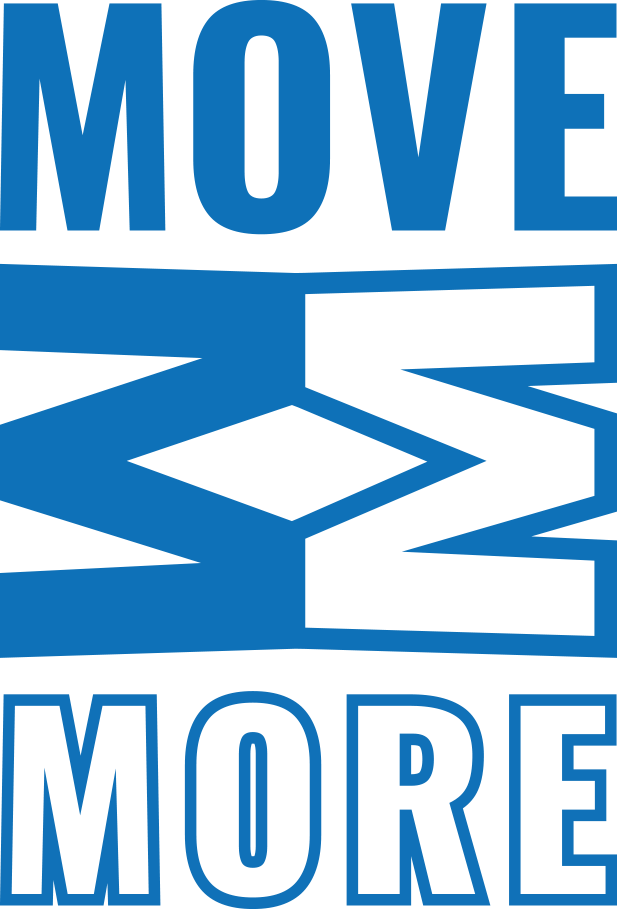 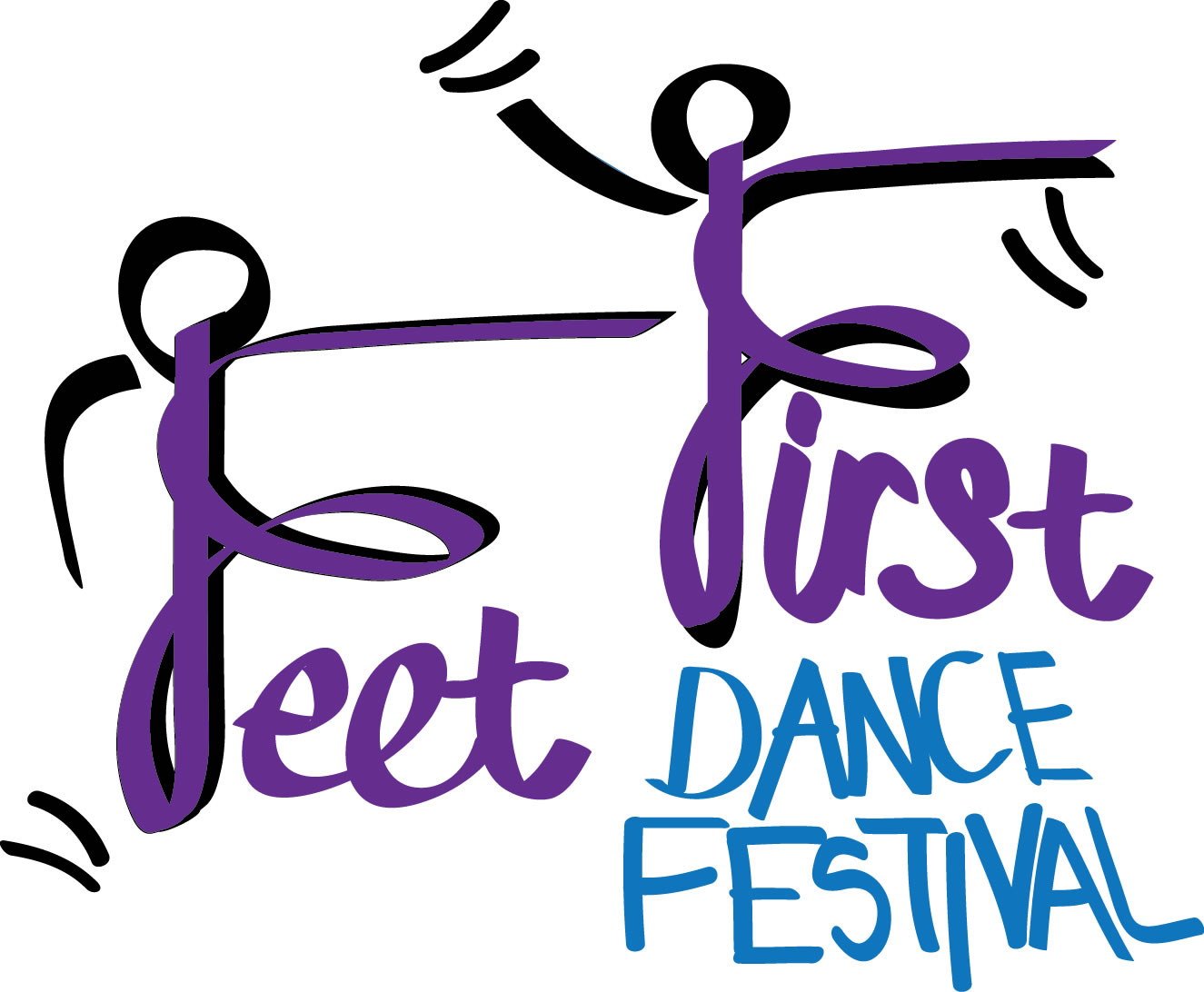 MERCHANDISE ORDER FORMChild’s Name:School:Year Group:Parent’s phone and email (in case we need to discuss your order):Post direct by: Thursday, 6th FebruaryTo: 		E. Pooley, Move More, c/o All Saints Academy, Blaisdon Way, Cheltenham, GL51 0WHContact:	Tel:01242711326Email: 		emma@move-more.orgChoice of Payment:	 Cash _____ / Cheque _____ / BACS _____  (see below for details)T-shirt Size Options:  5-6 years,  7-8 years,  9-11 years,  Youth (approx. 12-13 years)DESCRIPTIONSIZEPRICEQTYTOTALT-Shirt – Black –Feet First logo£8T-Shirt – Mid Blue - Feet First logo£8T-Shirt – Light Pink - Feet First logo£8WATER BOTTLE – Move More logo£4£4KEYRING - Feet First logo£1£1TOTALTOTALTOTALTOTAL£Please ensure the correct amount is given- cheques payable to:“Move More” (school is not responsible for your order, if correct amount is not given we will not be able to process your order.)If paying by BACS: Account Name: MOVE MOREAccount Number: 53647374Sort Code: 20-98-68Payment reference: Feet First (& child’s name)Please ensure the correct amount is given- cheques payable to:“Move More” (school is not responsible for your order, if correct amount is not given we will not be able to process your order.)If paying by BACS: Account Name: MOVE MOREAccount Number: 53647374Sort Code: 20-98-68Payment reference: Feet First (& child’s name)Please ensure the correct amount is given- cheques payable to:“Move More” (school is not responsible for your order, if correct amount is not given we will not be able to process your order.)If paying by BACS: Account Name: MOVE MOREAccount Number: 53647374Sort Code: 20-98-68Payment reference: Feet First (& child’s name)Please ensure the correct amount is given- cheques payable to:“Move More” (school is not responsible for your order, if correct amount is not given we will not be able to process your order.)If paying by BACS: Account Name: MOVE MOREAccount Number: 53647374Sort Code: 20-98-68Payment reference: Feet First (& child’s name)